OCHRONA INFORMACJI I DANYCH OSOBOWYCH PODCZAS PRACY ZDALNEJ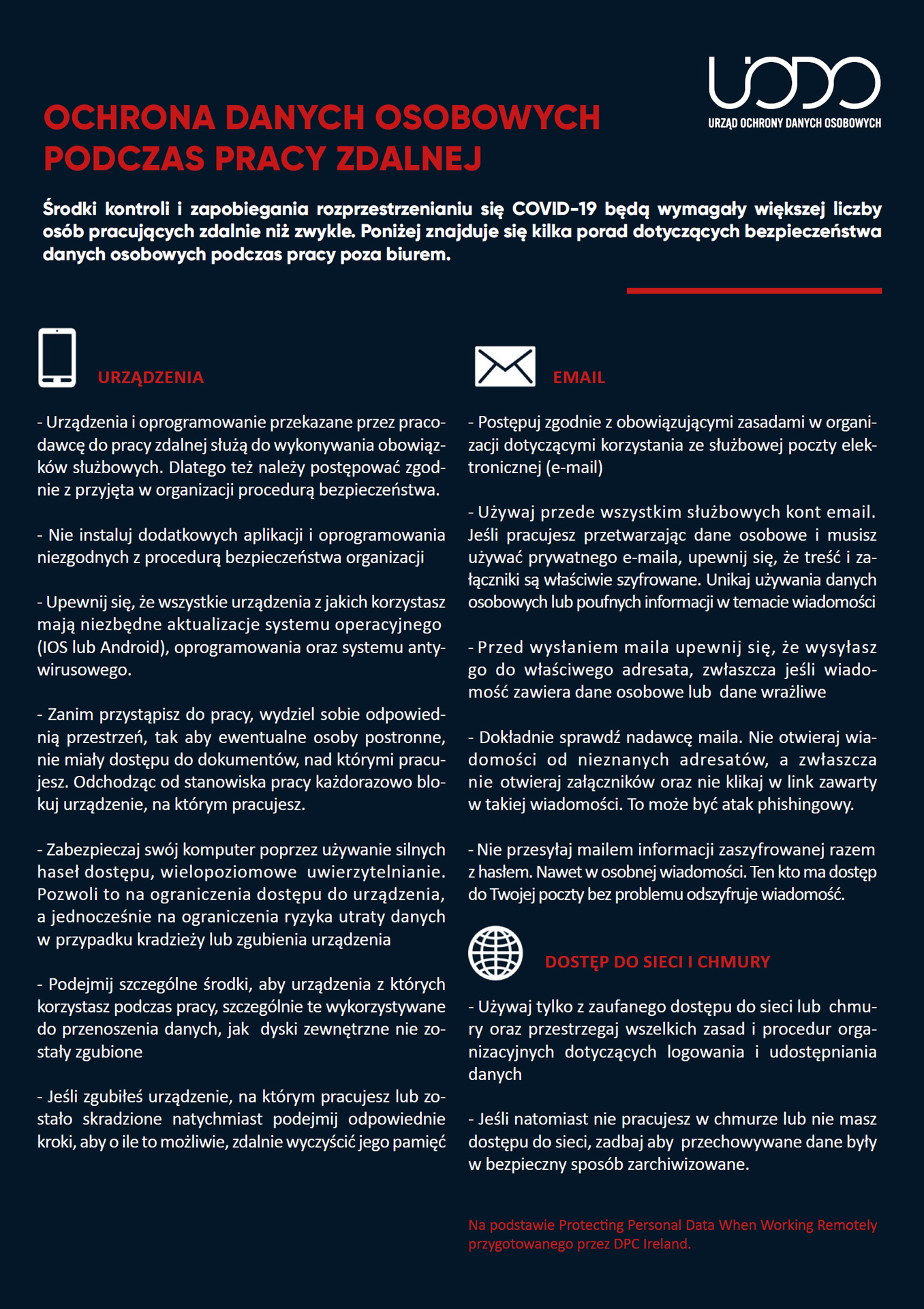 